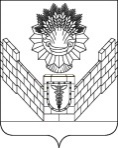 СОВЕТТБИЛИССКОГО СЕЛЬСКОГО ПОСЕЛЕНИЯТБИЛИССКОГО РАЙОНАРЕШЕНИЕот 26 ноября 2020                                                   № 80ст-ца ТбилисскаяОб утверждении конкурса на звание «Лучший орган территориального общественного самоуправления» в Тбилисском сельском поселении Тбилисского районаВ соответствии с Федеральным законом от 6 октября 2003 № 131-ФЗ «Об общих принципах организации местного самоуправления в Российской Федерации», в целях привлечения граждан для самостоятельного и под свою ответственность осуществления собственных инициатив по вопросам местного значения, распространения положительного опыта работы территориального общественного самоуправления в Тбилисском сельском поселении Тбилисского района, руководствуясь статьей 26 Устава Тбилисского сельского поселения Тбилисского района, Совет Тбилисского сельского поселения Тбилисского района р е ш и л:Утвердить конкурс на звание «Лучший орган территориального общественного самоуправления в Тбилисском сельском поселении Тбилисского района».Утвердить Положение о конкурсе на звание «Лучший орган территориального общественного самоуправления» в Тбилисском сельском поселении Тбилисского района (Приложение №1).Утвердить состав комиссии по подведению итогов конкурса на звание «Лучший орган территориального общественного самоуправления» в Тбилисском сельском поселении Тбилисского района (Приложение №2).Администрации Тбилисского сельского поселения Тбилисского района:4.1. Ежегодно до 1 декабря подводить итоги конкурса на звание «Лучший орган территориального общественного самоуправления» в Тбилисском сельском поселении Тбилисского района, для последующего направления победителя конкурса на краевой этап.4.2. Предусмотреть денежные призы победителям конкурса за 1,2,3 места из средств бюджета Тбилисского сельского поселения Тбилисского района в рамках муниципальной программы «Поддержка территориального общественного самоуправления в Тбилисском сельском поселении Тбилисского района на 2019-2021 годы»»5. Отделу делопроизводства и организационно-кадровой работы администрации Тбилисского сельского поселения Тбилисского района (Воронкин) опубликовать настоящее решение в сетевом издании «Информационный портал Тбилисского района», разместить на официальном сайте администрации Тбилисского сельского поселения Тбилисского района в информационно-телекоммуникационной сети «ИНТЕРНЕТ».6. Контроль за выполнением настоящего решения возложить на  постоянно- действующую комиссию Совета Тбилисского сельского поселения Тбилисского района по вопросам осуществления населением местного самоуправления, торговле и бытовому обслуживанию населения, мобилизационной подготовки, гражданской обороны и чрезвычайных ситуаций, пожарной безопасности (Соболева).7. Настоящее решение вступает в силу со дня его официального опубликования.Заместитель председателя СоветаТбилисского сельского поселения 				Е.И. РудаковаГлава Тбилисского сельскогопоселения Тбилисского района 				А.Н. Стойкин ПРИЛОЖЕНИЕ №1к решению СоветаТбилисского сельскогопоселения Тбилисскогорайонаот 26.11.2020 года № 80ПОЛОЖЕНИЕо конкурсе на звание «Лучший орган территориального общественного самоуправления» в Тбилисском сельском поселении Тбилисского района1. Общие положения1. Конкурс на звание «Лучший орган территориального общественного самоуправления» в Тбилисском сельском поселении Тбилисского района (далее - Конкурс) проводится в целях:- привлечения наибольшего числа граждан для самостоятельного и под свою ответственность осуществления собственных инициатив по вопросам местного значения;- обобщения и распространения положительного опыта работы органов территориального общественного самоуправления по участию граждан в благоустройстве территорий дворов, улиц, микрорайонов, населенных пунктов расположенных на территории Тбилисского сельского поселения Тбилисского района.2. В Конкурсе принимают участие любые органы территориального общественного самоуправления, расположенные в границах Тбилисского сельского поселения Тбилисского района, учрежденные в соответствии с действующим законодательством и имеющие зарегистрированный устав в соответствии с положением о территориальном общественном самоуправлении в Тбилисском сельском поселении Тбилисского района. 2. Порядок проведения конкурса1. Конкурс проводится в один этап:- на этапе проведения конкурса администрация Тбилисского сельского поселения Тбилисского района подводит итоги конкурса проведенного на территории Тбилисского сельского поселения Тбилисского района по результатам работы органа территориального общественного самоуправления за истекший год, выявляет победителей занявших 1,2,3 места соответственно и утверждает победителя 1-го места решением Совета Тбилисского сельского поселения Тбилисского района.- принятое решение Совета Тбилисского сельского поселения Тбилисского района направляется в администрацию муниципального образования Тбилисский район для определения итогов конкурса на территории муниципального образования Тбилисский район.2. Администрации Тбилисского сельского поселения Тбилисского района при подведении итого Конкурса на территории Тбилисского сельского поселения Тбилисского района рекомендуется руководствоваться показателями, характеризующими работу органов территориального общественного самоуправления по:2.1. благоустройству своей территории;2.2. иной хозяйственной деятельности, направленной на удовлетворение социально-бытовых потребностей граждан, проживающих на соответствующей территории, как за счет средств самих граждан, так и других не запрещенных законом источников;2.3. общественному контролю за деятельностью организаций, осуществляющих деятельность в сфере управления многоквартирными домами (товариществ собственников жилья и других):- в части заключения договоров об оказании коммунальных услуг и прочих договоров в интересах собственников жилья;- в части установления размера платежей и взносов на содержание и ремонт общего имущества в многоквартирном доме, на капитальный ремонт и реконструкцию многоквартирного дома, а также на иные расходы, включая платежи за управление;2.4. общественному земельному контролю в соответствии со статьей 72.1 Земельного кодекса Российской Федерации;2.5. участие органа ТОС в общественно-политической жизни поселения;2.6. проведение досуговых мероприятий на территории вверенного микрорайона;2.7. о количестве выполненных мероприятий с участием администрации Тбилисского сельского поселения Тбилисского района при непосредственном участии органа ТОС;3. Результаты работы органа территориального общественного самоуправления оформляются участниками в виде портфолио с иллюстрациями формата А4 и предоставляются в комиссию не позднее 1 ноября текущего года. 4. Конкурс проводится в администрации Тбилисского сельского поселения Тбилисского района ежегодно до 1 декабря. О результатах Конкурса и основаниях для вынесения решения о таких результатах администрация Тбилисского сельского поселения Тбилисского района информирует участников конкурса через средства массой информации.3. Награждение победителей Конкурса1. Администрация Тбилисского сельского поселения Тбилисского района поощряет руководителей органов территориального общественного самоуправления – победителей Конкурса на звание «Лучший орган территориального общественного самоуправления» занявших 1,2,3 места из средств местного бюджета следующими денежными призами за 1-е место в размере 20 000 (двадцать тысяч) рублей, за 2-е место в размере 15 000 (пятнадцать тысяч) рублей, за 3-е место в размере 10 000 (десять тысяч) рублей, в рамках реализации муниципальной программы Тбилисского сельского поселения Тбилисского района «Поддержка территориального общественного самоуправления в Тбилисском сельском поселении Тбилисского района на 2019-2021 годы».2. Награждение победителей Конкурса производится главой Тбилисского сельского поселения Тбилисского района в торжественной обстановке с вручением сертификатов денежных призов.Заместитель председателя Совета Тбилисскогосельского поселения Тбилисского района 				Е.И. РудаковаГлава Тбилисского сельскогопоселения Тбилисского района 						А.Н. СтойкинПРИЛОЖЕНИЕ №2к решению СоветаТбилисского сельскогопоселения Тбилисскогорайонаот 26.11.2020 года № 80СОСТАВ КОМИССИИпо подведению итогов конкурса на звание «Лучший орган территориального общественного самоуправления» в Тбилисском сельском поселении Тбилисского районаСтойкин					глава Тбилисского сельскогоАлексей Николаевич			поселения Тбилисского района, председатель комиссии;Войтов					заместитель главы Тбилисского сельскогоВалерий Вячеславович			поселения Тбилисского района,						заместитель председателя комиссии;Воронкин					начальник отдела делопроизводства иДмитрий Евгеньевич			организационно-кадровой работыадминистрации Тбилисского сельскогопоселения Тбилисского района,секретарь комиссии; 			 Члены комиссии:Самойленко				председатель Совета Тбилисского Елена Борисовна		сельского поселения Тбилисского района четвертого созыва;Васильева					руководитель общественного движенияКира Викторовна				женщин «Надежда»;Удодов					председатель общественной палаты Юрий Семенович				муниципального образования Тбилисский район;Маргарян					директор МАУ «Радуга»;Спартак ГагиковичВеселова					специалист 1 категории по контролю за Ирина Викторовна			служебными документами МКУ «Учреждение по хозяйственному обеспечению деятельности ОМС» Тбилисского сельского поселения Тбилисского района;Котлярова					эксперт по культуре и спорту отделаЮлия Александровна		делопроизводства и организационно-кадровой работы администрации Тбилисского сельского поселения Тбилисского района.  Заместитель председателя Совета Тбилисскогосельского поселения Тбилисского района 				Е.И. РудаковаГлава Тбилисского сельскогопоселения Тбилисского района 						А.Н. Стойкин